The City School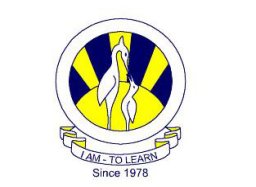 North Nazimabad Boys CampusClass-9Economics Test22nd April 2015 WednesdayTopic: Growth of Firms